Exam Diagrams:  Possible Diagrams to know: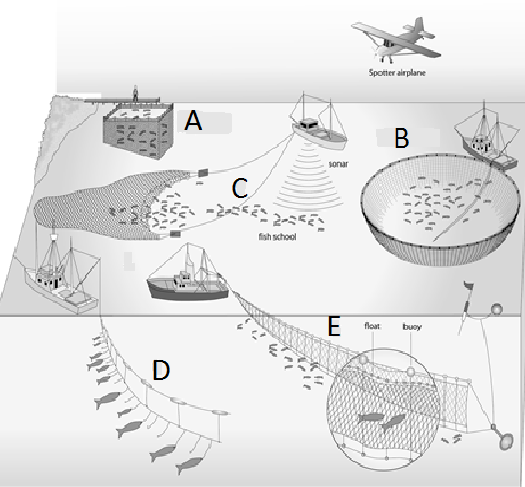 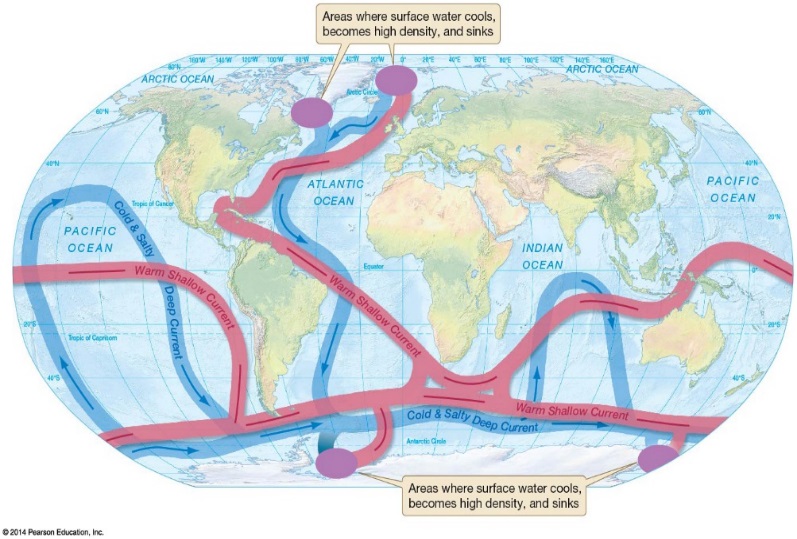 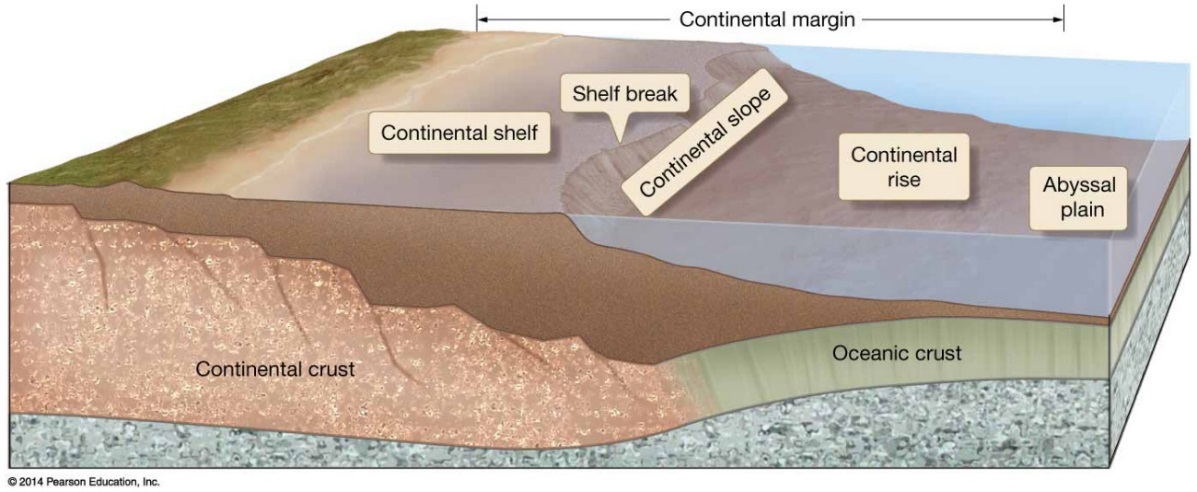 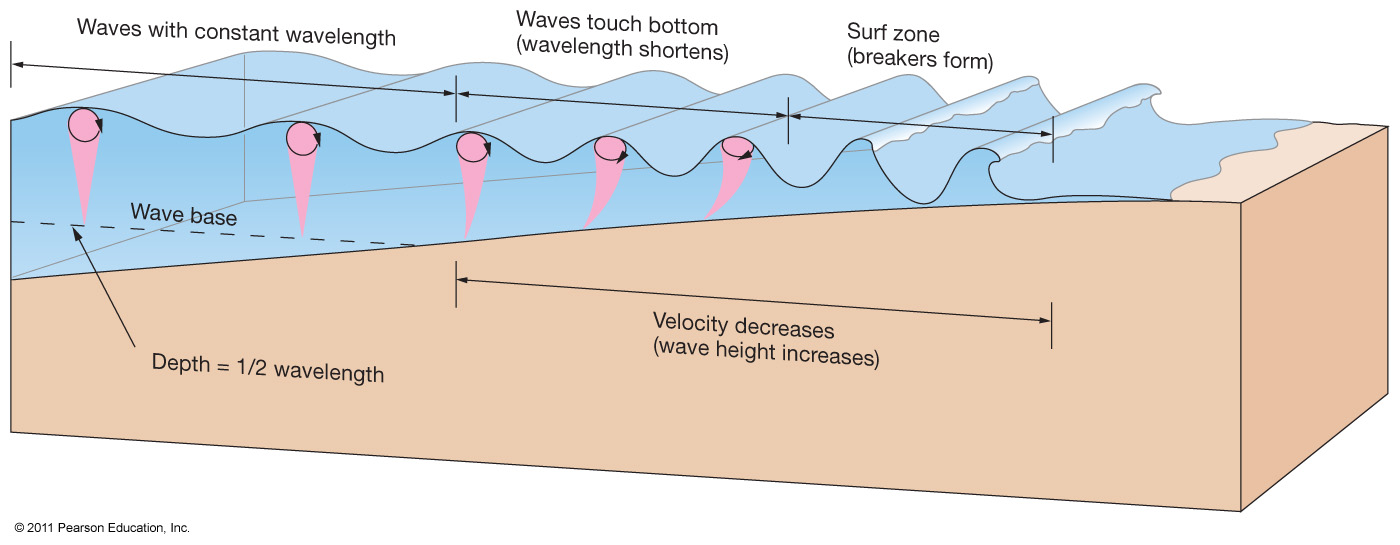 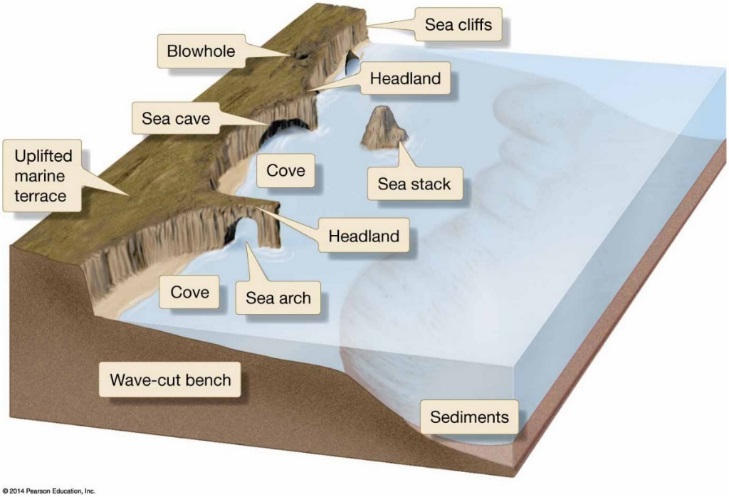 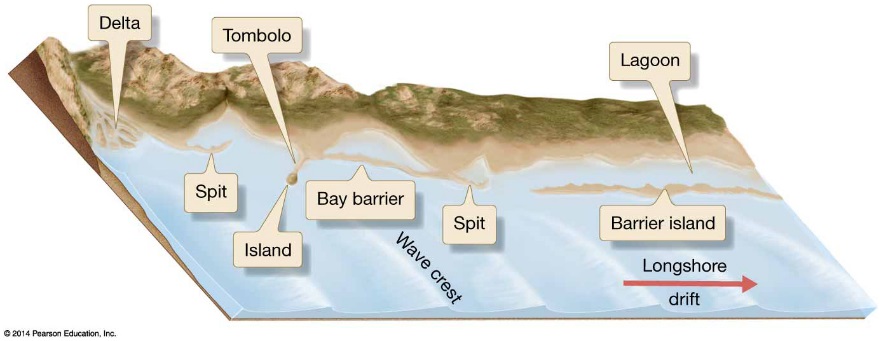 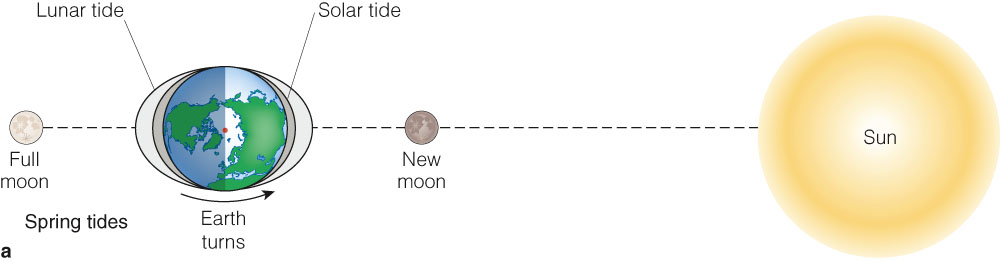 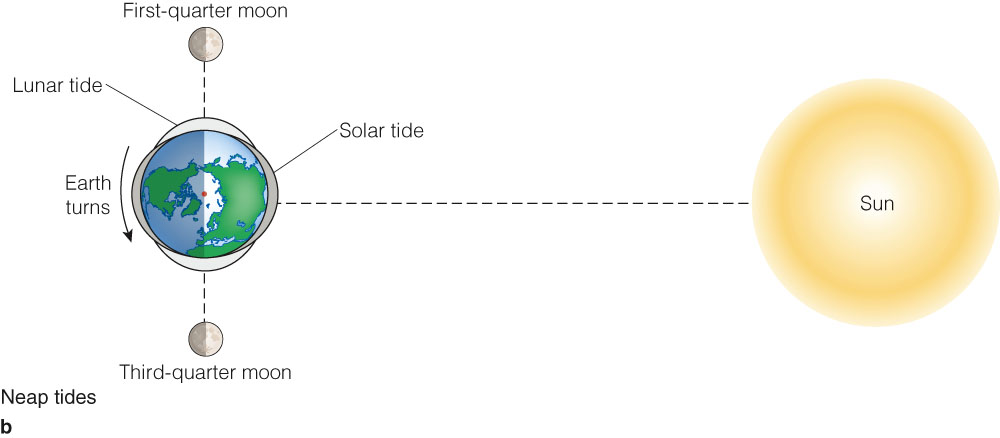 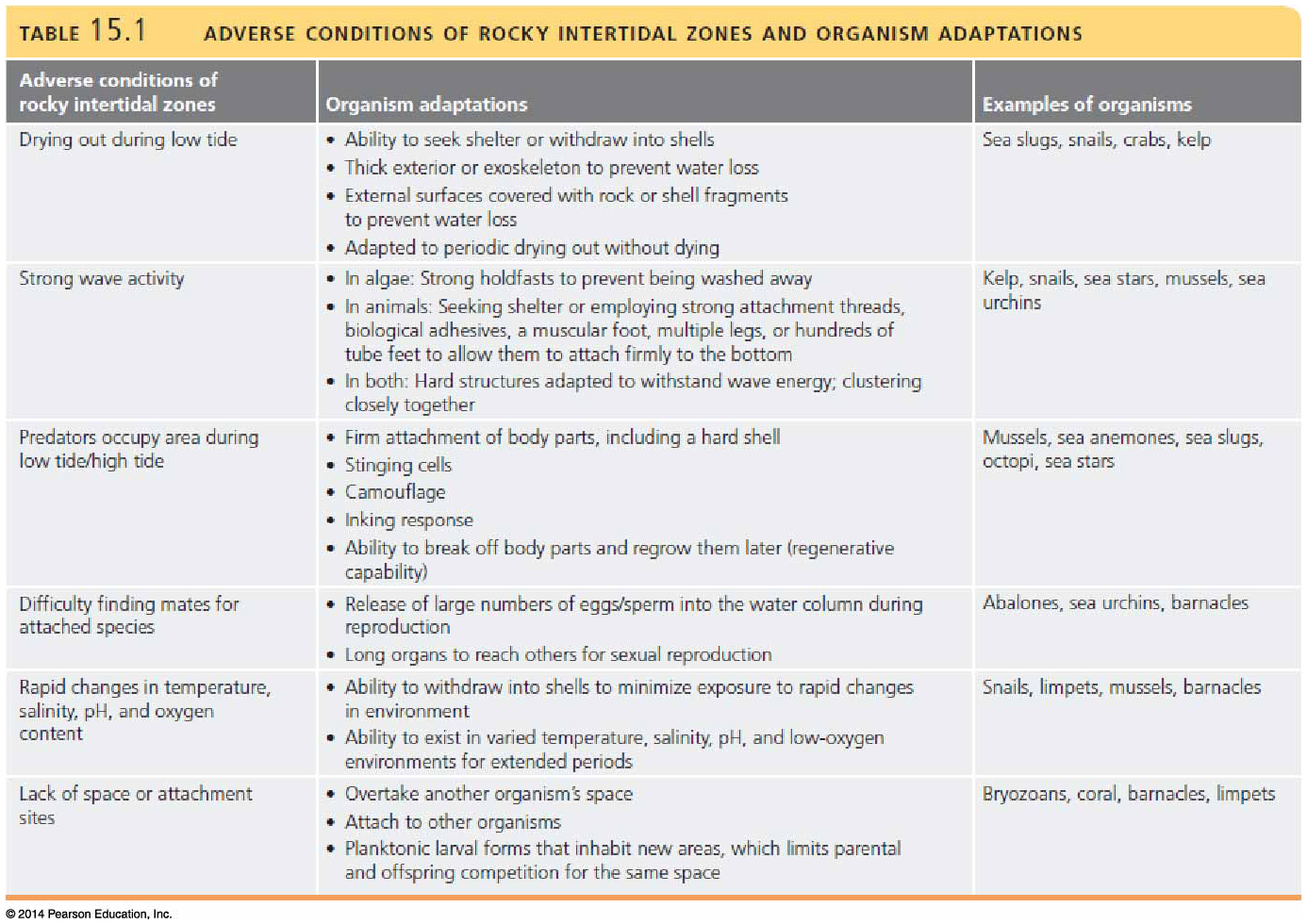 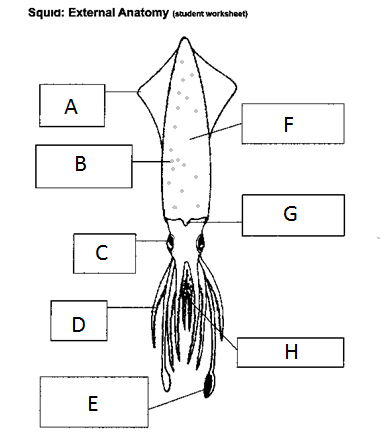 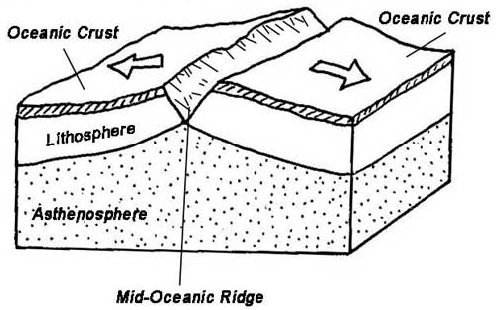 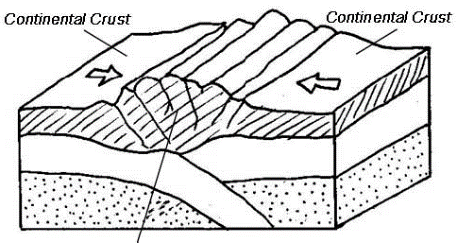 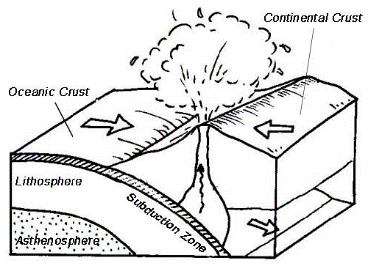 